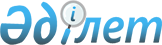 Қазақстан Республикасы Үкіметінің кейбір шешімдеріне өзгерістер енгізу туралыҚазақстан Республикасы Үкіметінің 2004 жылғы 8 қаңтардағы N 16 қаулысы

      Қазақстан Республикасының Үкіметі қаулы етеді:



      1. Қазақстан Республикасы Үкіметінің кейбір шешімдеріне мынадай өзгерістер енгізілсін: 

      1) Күші жойылды - ҚР Үкіметінің 2004.08.03 N 824 Қаулысымен.

      2) Күші жойылды - ҚР Үкіметінің 2011.06.30 № 742 Қаулысымен.

      3) "Қазақстан Республикасының Үкіметі заң жобалау жұмыстарының 2003 жылға арналған жоспары туралы" Қазақстан Республикасы Үкіметінің 2003 жылғы 3 ақпандағы N 117 қаулысына: 

      көрсетілген қаулымен бекітілген Қазақстан Республикасының Үкіметі заң жобалау жұмыстарының 2003 жылға арналған жоспарында: 

      реттік нөмірі 42-жол алынып тасталсын.

      Ескерту. 1-тармаққа өзгеріс енгізілді - ҚР Үкіметінің 2004.08.03 N 824, 2011.06.30 № 742 Қаулыларымен.



      2. Осы қаулы қол қойылған күнінен бастап күшіне енеді.       Қазақстан Республикасының 

      Премьер-Министрі 
					© 2012. Қазақстан Республикасы Әділет министрлігінің «Қазақстан Республикасының Заңнама және құқықтық ақпарат институты» ШЖҚ РМК
				